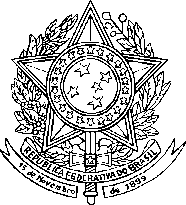 SERVIÇO PÚBLICO FEDERAL UNIVERSIDADE FEDERAL DE GOIÁS PRÓ-REITORIA DE PÓS-GRADUAÇÃOInstruções para Elaboração de Edital de Processos Seletivos da Pós-Graduação Stricto Sensu da UFGItens de um Edital para Processo SeletivoInformações GeraisDo PúblicoDas VagasDas InscriçõesDo Processo SeletivoDo CronogramaDas Considerações Finais e/ou Disposições GeraisAnexosO que integra cada um dos itens de um Edital?Informações geraisModelo de texto de Informações Gerais:x.x A Coordenadoria do Programa de Pós-Graduação em (nome do PPG), da Faculdade de (nome da Unidade ou da Unidade Acadêmica Especial ou do Órgão), da Universidade Federal de Goiás, torna públicas as normas do Processo Seletivo 00(X)/201(X) (número/ano) para o preenchimento de vagas para o (primeiro ou segundo) semestre letivo de (ano), nos níveis de (Mestrado e/ou Doutorado), em conformidade com as exigências do Regulamento (número do Regulamento do Programa), da Resolução CEPEC Nº 1403/2016, da Resolução CONSUNI 07/2015. x.x O Programa, conceito (X) na CAPES, possui (número) área(s) de concentração denominadas (nome da/s área/s) e, tem por objetivo (texto próprio do PPG). O Programa conta com as seguintes linhas de pesquisa: (nome das linhas de pesquisa). x.x Este Edital é válido pelo período que transcorre entre sua publicação e o término das matrículas no Programa de Pós-Graduação (se preferir, pode colocar o período definido entre parênteses).Do públicoModelos de texto para item Do público:a) Modelo Geralx.x Poderão participar do Processo Seletivo ao Mestrado do Programa de Pós-Graduação em (nome do PPG) todos os portadores de Diplomas de cursos de Graduação (bacharelado e licenciatura), devidamente reconhecidos pelo MEC, em (nome da área do conhecimento) ou em áreas afins; bem como concluintes de Graduação, desde que comprovem a conclusão do referido curso, em data anterior à matrícula no Programa de Pós-Graduação. E poderão participar do Processo Seletivo ao Doutorado  todos os portadores de Diplomas de cursos de Graduação (bacharelado e licenciatura) e de Mestrado, em (nome da área de conhecimento) ou em áreas afins, devidamente reconhecidos e/ou recomendados pela CAPES/MEC; bem como concluintes de Mestrado, desde que comprovem a conclusão do referido curso, em data anterior à matrícula no Doutorado.b) Modelo específico (para Mestrados Profissionais):x.x Poderão participar do processo seletivo ao Mestrado Profissional em (nome do PPG), preferencialmente, candidatos com graduação em cursos superiores da área de (área específica do curso, por exemplo, saúde, ensino), reconhecidos pelo Ministério da Educação e Cultura com vínculo empregatício na rede pública municipal, estadual ou federal de (área específica do curso).Das vagasModelo de texto para item Das vagas:x.x Serão oferecidas para o nível Mestrado em (área de conhecimento) (número de vagas) vagas, distribuídas em (número de linhas) linhas de pesquisa do Programa, a saber:Linha 1 (nome) – número de vagas; Linha 2 (nome) – número de vagas; Linha 3 (nome) – número de vagas.x.x Serão oferecidas para o Doutorado em (área de conhecimento) (número de vagas) vagas, distribuídas em (número de linhas) linhas de pesquisa do Programa, a saber:Linha 1 (nome) – número de vagas; Linha 2 (nome) – número de vagas; Linha 3 (nome) – número de vagas.x.x A oferta de vagas é feita por docente, de acordo com a disponibilidade de orientação, conforme publicado no Anexo (número do Anexo). Os candidatos não classificados para a primeira opção de orientação concorrerão para a segunda opção.x.x O preenchimento das vagas, obedecendo à oferta estabelecida no item (número do item) deste Edital, será realizado de acordo com a aprovação e classificação dos candidatos, considerando que esses concorrem para a vaga disponibilizada pelo orientador indicado previamente.x.x Não haverá obrigatoriedade do preenchimento total de vagas.Modelo de texto SOMENTE para os casos de seleção por área de concentração/linha de pesquisa:x.x De acordo com a Resolução CONSUNI 07/2015, do total de (inserir número absoluto conforme disponibilidade do PPG) vagas oferecidas, (indicar número absoluto, em consonância com o total estabelecido) delas estão reservadas para pretos, pardos e indígenas, visando ao atendimento da política de ação afirmativa na Pós-Graduação.x.x De acordo com o § 1º do Art. 4º da Resolução CONSUNI 07/2015, candidatos pretos, pardos e/ou indígenas, que fizerem a autodeclaração, concorrerão, ao mesmo tempo, às vagas reservadas e àquelas destinadas à livre concorrência.x.x De acordo com o § 2º da Resolução CONSUNI 07/2015, os candidatos PPI, classificados no subconjunto referente às vagas oferecidas para ampla concorrência (80% das vagas), não serão computados para efeito do preenchimento das vagas reservadas (20% das vagas).x.x De acordo com o § 4º do Art. 4º, não havendo candidatos pretos, pardos e/ou indígenas aprovados em número suficiente para ocupar as vagas reservadas, essas serão revertidas para a ampla concorrência, sendo ocupadas pelos demais candidatos aprovados, conforme a ordem de classificação no Processo Seletivo regido por este Edital.Modelo de texto SOMENTE para os casos de seleção por orientador:x.x De acordo com a Resolução CONSUNI 07/2015, do total de (inserir número absoluto conforme disponibilidade do PPG/orientadores) vagas oferecidas, (indicar número absoluto, em consonância com o total estabelecido) delas estão reservadas para pretos, pardos e indígenas, visando ao atendimento da política de ação afirmativa na Pós-Graduação.x.x A distribuição de vagas, por orientador, ocorrerá em duas etapas:x.x Na primeira etapa, os candidatos aprovados no processo seletivo serão alocados nas vagas dos orientadores previamente indicados, seguindo a ordem de classificação, independentemente da autodeclaração ou não como PPI, até que as vagas disponíveis estejam esgotadas.x.x Na segunda etapa, os candidatos PPI que não tiveram suas vagas definidas na etapa anterior devem ser alocados nas vagas adicionais e distribuídos segundo os orientadores indicados previamente.x.x Conforme § 3º do Art. 6º, caso haja excesso de candidatos aprovados para um mesmo orientador, a Coordenação e/ou a Comissão do Processo Seletivo poderão redistribuir de forma mais equilibrada os candidatos, de modo a atender o regulamentado pela CAPES.Modelo de texto sobre vagas adicionais SOMENTE na seleção por orientador:x.x Os candidatos pretos, pardos ou indígenas ingressarão nas vagas adicionais, que serão alocadas para qualquer um dos orientadores que tenham oferecido vagas individuais para a livre concorrência, respeitando-se o disposto no § 2º do Art. 4 da Resolução CONSUNI 07/2015 e seguindo as regras do processo seletivo estabelecido neste edital.Das InscriçõesModelo de texto para item Das Inscrições:x.x  PERÍODO: (definir para o mínimo de 15 dias)x.x HORÁRIO: (especificar horário e dias da semana, se for o caso).x.x  LOCAL (PRESENCIAL): Secretaria do Programa de Pós-Graduação em (nome do PPG), localizada na Faculdade de (nome da Unidade, Unidade Acadêmica Especial ou Órgão), sala (especificar), Campus Samambaia, Universidade Federal de Goiás – UFG, Goiânia- GO.x.x  VIA CORREIO (NÃO PRESENCIAL): para os candidatos residentes fora da cidade de Goiânia, os documentos exigidos para a inscrição poderão ser encaminhados por correio rápido (via Sedex) para o endereço que segue (registrar endereço completo). Nesse caso, a data limite para postagem será (indicar último dia de inscrição).x.x  Para inscrições via SEDEX, o comprovante de envio da encomenda, com o número que permite rastreamento, deve ser encaminhado até (especificar uma data limite) para o e-mail do Programa, a saber: (especificar email)x.x Serão aceitas inscrições por procuração. Nesse caso, no momento da inscrição, o procurador deve ter consigo a procuração, com a firma do candidato reconhecida em cartório, e documento de identidade próprio para conferência da Secretaria do Programa.x.x  VIA CORREIO ELETRÔNICO (E-MAIL): os documentos exigidos para a inscrição poderão ser encaminhados, em arquivo digital, por correio eletrônico (e-mail) para o endereço que segue (registrar obrigatóriamente endereço de email institucional), até a data limite para inscrição (indicar último dia de inscrição).x.x  Documentação exigida:Solicita-se entrega de cópia simples acompanhada do original para conferência na secretaria do PPG ou cópia autenticada em cartório, dos seguintes documentos:Ficha de inscrição devidamente preenchida, assinalando, quando for o caso, a opção pela autodeclaração, conforme os quesitos de cor, raça e etnia utilizados pelo IBGE (disponível no site do PPG: (indicar endereço do site));Cópia do documento de Cadastro de Pessoa Física (CPF);Cópia da Carteira de Identidade ou, no caso de estrangeira/o, do Passaporte, do RNE ou documento similar;Cópia de Certidão de nascimento ou casamento;Cópia do título de eleitor, acompanhado da comprovação de quitação com a Justiça Eleitoral;Cópia do comprovante de quitação com o serviço militar para os homens, salvo se o candidato for estrangeiro;Cópia do Diploma de Graduação ou comprovante de que concluirá o Curso de Graduação até a data da matrícula;Cópia do Diploma de Mestrado ou comprovante de que concluirá o Curso até a data da matrícula do Doutorado;Cópia do Histórico Escolar de Graduação e de Mestrado;01 (ou 02) Fotografia 3x4 recente;Cópia do documento comprobatório de suficiência em língua estrangeira (para o caso de candidatos que solicitarão dispensa da prova de língua estrangeira), conforme o que consta no item (inserir número do item) deste Edital;Currículo Lattes impresso atualizado e devidamente comprovado, referente aos últimos (inserir o número de anos – 3 ou 5) anos – (identificar claramente o período) 201(X) a 201(X). O currículo Lattes deve ser preenchido na página do CNPq: http://lattes.cnpq.br/;Comprovante de recolhimento da taxa de inscrição no valor de R$ (inserir valor definido pelo PPG). A guia de recolhimento (GRU) deverá ser obtida junto à secretaria do (nome do PPG) por meio do endereço eletrônico (endereço de e-mail), mediante envio de nome completo e CPF. A guia será fornecida aos candidatos até (inserir data definida, de acordo com o cronograma do Processo Seletivo), impreterivelmente;Apresentação de (inserir o número de cópias definidas pelo PPG) cópias impressas de Pré-Projeto de Pesquisa, elaborado em conformidade ao Anexo (inserir número do Anexo) deste Edital.Carta de orientação e/ou recomendação.No caso de candidato autodeclarado indígena, é obrigatória a apresentação de cópia do registro administrativo de nascimento e óbito de índios (RANI) ou declaração de pertencimento emitida pelo grupo indígena assinada por liderança local. x.x  O resultado preliminar das inscrições homologadas será divulgado no dia (inserir data), no site do Programa: <http://www.ppg.ufg.br/> e no Mural da Secretaria do (nome do PPG). Não serão homologadas as inscrições com documentação incompleta ou que não atendam às condições exigidas neste Edital, sendo que, a critério da Comissão de Seleção, outros documentos poderão ainda ser solicitados.x.x Havendo recurso ao resultado preliminar à homologação das inscrições, que obedeça ao prazo das 48 horas, contadas a partir da divulgação, considerando os dias úteis, novo resultado será divulgado no dia (inserir data), no site do Programa:<http://www.ppg.ufg.br/> e no Mural da Secretaria (nome do PPG).x.x  O candidato que apresentar apenas a declaração oficial de concluinte de curso de Graduação ou de Mestrado, emitida pela universidade de origem, caso seja selecionado, terá sua primeira matrícula condicionada à entrega da cópia autenticada, na secretaria do Programa, do Diploma Graduação ou de Mestrado. Caso não entregue tal documentação na matrícula, o candidato perderá o direito à vaga.x.x Os portadores de títulos obtidos no exterior deverão apresentar documento de revalidação/reconhecimento do mesmo no Brasil somente se tiverem visto permanente e/ou vínculo empregatício no país.x.x  O candidato que preencher e assinar termo de autodeclaração, uma vez aprovado, poderá ser convocado para a verificação, a ser realizada pela Comissão de Verificação da Autodeclaração criada pela Resolução CONSUNI Nº 32/2017.Do Processo SeletivoDo Cronograma ou CalendárioModelo de texto para item Do Cronograma:Considerações Finais ou Disposições Geraisx.x A inscrição do candidato implicará a aceitação das normas para este processo seletivo contidas nos comunicados e neste edital.x.x O candidato será eliminado do processo seletivo por burla ou tentativa de burla de quaisquer das normas definidas neste edital ou nos comunicados referentes a este processo seletivo.x.x O não comparecimento do candidato (e atrasos superiores a 10 minutos, contados a partir do horário divulgado em Edital para realização da atividade) em quaisquer das fases presenciais resultará em sua eliminação do processo seletivo.x.x O candidato deverá manter atualizados o seu endereço (residencial e eletrônico) e telefone na Secretaria do Programa, enquanto estiver participando do processo de seleção.x.x A legislação com entrada em vigor após a data de publicação deste edital, bem como alterações em dispositivos legais e normativos a ele posteriores, não serão objetos de avaliação nas provas do processo seletivo.x.x O Programa não se compromete a conceder bolsas de estudo para os candidatos selecionados. O número de bolsas disponíveis depende das concessões anuais das agências de fomento e do fluxo dos discentes no Programa.x.x Os candidatos selecionados neste Processo Seletivo deverão estar cientes de que, conforme a Portaria 13/2006 da CAPES/MEC, as teses e dissertações defendidas no Programa de Pós-Graduação em (nome do PPG) da UFG serão obrigatória e integralmente disponibilizadas na internet, no site da CAPES/MEC e do Programa de Pós-Graduação em (nome do PPG), e comporão o acervo do repositório da Biblioteca Central da UFG.x.x O prazo de recurso ao resultado final do Processo Seletivo do Programa de Pós-Graduação em (nome do PPG) será de 48 (quarenta e oito) horas a partir do horário de divulgação do mesmo, considerando para essa contagem apenas os dias úteis. Imediatamente após o fim desse prazo, os eventuais pedidos de recurso serão analisados e julgados pela (inserir uma das instâncias, a critério do PPG: Coordenadoria, Comissão de Seleção ou Comissão Administrativa) do Programa de Pós-Graduação (nome do PPG), tendo seus resultados divulgados tempestivamente.x.x Todos os candidatos terão acesso aos documentos referentes ao Processo Seletivo dentro do prazo de recurso, os quais estarão disponíveis na Secretaria do (nome do PPG) da UFG.x.x O candidato não selecionado deverá providenciar a retirada de seus documentos, apresentados na inscrição na Secretaria do (nome do PPG), até 30 (dias) dias após a divulgação dos resultados finais.x.x Os casos omissos neste Edital serão resolvidos pela Coordenadoria do Programa de Pós-Graduação em (nome do curso) da UFG.AnexosAtividadeData (Horário e Local quando for o caso)Publicação do Edital Nº/ANOdata/mês/anoPeríodo de inscriçõesde data/mês/ano a data/mês/anoResultado preliminar da homologação das inscriçõesdata/mês/anoPrazo final para interposição de recurso contra a homologação das inscriçõesdata/mês/anoResultado final da homologação das inscriçõesdata/mês/anoPublicação dos componentes das Bancas Examinadorasdata/mês/anoPrazo final para interposição de recurso contra as Bancas Examinadorasdata/mês/anoResultado final da composição das Bancas Examinadorasdata/mês/anoRealização da Prova Escrita de Conhecimentosdata/mês/ano, às Xh, na Sala XResultado Preliminar da Prova de Conhecimentos data/mês/anoPrazo Final para interposição de recurso contra o(s) resultado(s) da Prova de Conhecimentosdata/mês/anoResultado Final da Prova de Conhecimentos data/mês/anoRealização da Análise do Currículode data/mês/ano a data/mês/anoResultado Preliminar da Análise do Currículodata/mês/anoPrazo Final para interposição de recurso contra o(s) resultado(s) da Análise do Currículodata/mês/anoResultado Final da Análise do Currículodata/mês/anoResultado Final do Processo Seletivodata/mês/ano